ОБУЧАЮЩИЙ СЕМИНАРдля муниципальных заказчиков Самарской области«АКТУАЛЬНЫЕ ВОПРОСЫ ОРГАНИЗАЦИИ ЗАКУПОЧНОЙ ДЕЯТЕЛЬНОСТИ В СООТВЕТСТВИИ С ЗАКОНОМ О КОНТРАКТНОЙ СИСТЕМЕ»Место проведения: муниципальный район Исаклинский, с. Исаклы, ул. Куйбышевская, д. 75а, Администрация м.р. ИсаклинскийКатегория участников: муниципальные служащие, руководители и специалисты государственных и муниципальных бюджетных, казенных, автономных учреждений, государственных и муниципальных унитарных предприятий муниципальных районов Исаклинский, Камышлинский, Клявлинский, Челно-Вершинский и Шенталинский, принимающие участие в проведении закупок продукции для обеспечения государственных 
и муниципальных нужд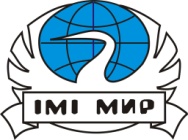 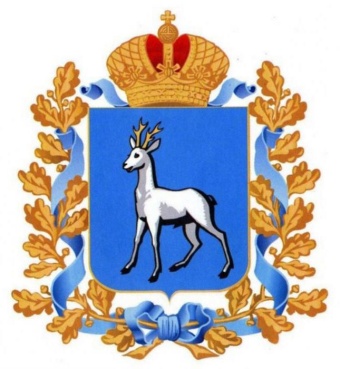 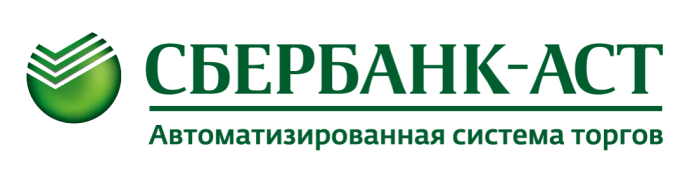 Самарский университет государственного управления «Международный институт рынка»Главное управление организации торгов Самарской областиЭлектронная торговая площадка Сбербанк-АСТsberbank-ast.ruВремя занятияТема занятия, Ф.И.О., должность преподавателяТема занятия, Ф.И.О., должность преподавателя26 ОКТЯБРЯ 2018 ГОДА, ПЯТНИЦА26 ОКТЯБРЯ 2018 ГОДА, ПЯТНИЦА26 ОКТЯБРЯ 2018 ГОДА, ПЯТНИЦАмуниципальный район Исаклинский, с. Исаклы, Администрация м.р. Исаклинскиймуниципальный район Исаклинский, с. Исаклы, Администрация м.р. Исаклинскиймуниципальный район Исаклинский, с. Исаклы, Администрация м.р. Исаклинский11.00 – 11.30Регистрация участников семинара.Регистрация участников семинара.11.30 – 11.40Представление программы.Карелина Мария Евгеньевназаместитель руководителя Главного управления организации торгов Самарской области11.40 – 12.25Основные изменения в Законе 
о контрактной системе в 2018 году. Закупки у монополистов, малые закупки: главные особенности.Кондрикова Анна Геннадьевназаместитель директора ИГиМС 
АНО ВО Университет «МИР», 
руководитель программ по закупкам, к.п.н.12.25 – 12.45Малые закупки: особенности работы 
в модуле АИС «Малые закупки».Карелина Мария Евгеньевна12.45 – 13.00ПерерывПерерыв13.00 – 13.45Управление контрактами: 
основные изменения в 2018 году, 
типичные ошибки заказчиков.Исаева Ирина Николаевна
руководитель отделения профессиональной переподготовки ИГМиМС АНО ВО Университет «МИР», 
специалист по закупкам13.45 – 14.15Представление электронной торговой площадки ЭТП «Сбербанк – АСТ»: «электронизация» закупок в 2018 году.Невидомов Михаил Александровичпредставитель ЭТП «Сбербанк – АСТ» 
в Самарской области